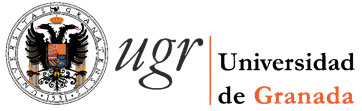 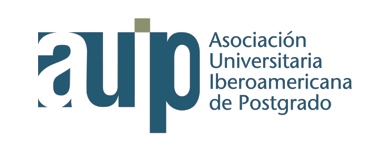 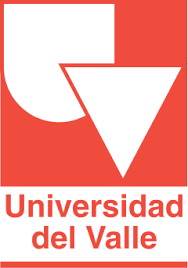 PROGRAMA IBEROAMERICANO DE FORMACIÓN DOCTORAL 
EN DISCIPLINAS RELACIONADAS CON LAS ARTESUniversidad de Granada, España, y Universidad del Valle, ColombiaTrienio 2017-2020FORMULARIO DE SOLICITUD1.  DATOS PERSONALES DEL SOLICITANTE2.  DATOS ACADÉMICOS3.  CURRÍCULUM VITAE RESUMIDO (Solo serán tenidas en cuenta las 5 primeras aportaciones. Mirar en la convocatoria el apartado solicitud)4.  DATOS DE LA AUTORIDAD ACADÉMICA QUE FIRMA LA CARTA* DE REFERENCIA(*) La carta debe poner de manifiesto no solo el aval para la solicitud sino también el compromiso explícito, por parte de la universidad, de dar al solicitante las facilidades necesarias para que éste pueda seguir el programa de doctorado con la mayor dedicación.5.  EXPRESE LOS MOTIVOS QUE DETERMINAN SU INTERÉS POR REALIZAR EL PROGRAMA FORMATIVO6.  FECHA Y FIRMA DEL SOLICITANTEDeclaro bajo juramento que todos los datos aquí presentados son ciertos y que, en caso de que sean requeridos, me comprometo a presentar justificación documental correspondiente.Los datos que figuran en esta solicitud serán utilizados exclusivamente para los fines de esta convocatoria, siendo destruidos una vez que se notifique la concesión de las becas.IMPORTANTEEste formulario deberá cumplimentarse en word, firmarlo con firma escaneada y convertirlo en formato .pdf para evitar desconfiguración o modificaciones involuntarias. NO SE ADMITIRÁN FORMULARIOS ESCANEADOS.Se deben adjuntar a esta solicitud, copias de los documentos que se establecen en la convocatoria y enviar en formato electrónico (.pdf) al email de la Asociación Universitaria Iberoamericana de Postgrado becas.doctorado@auip.org antes del día 30 de noviembre de 2016. NO SE ADMITIRÁN SOLICITUDES NI DOCUMENTACIÓN A PARTIR DE ESTA FECHA.Cada documento solicitado en la convocatoria debe estar en un solo archivo aunque conste de varias hojas y todos ellos en formato .pdf 
Por tanto, se enviarán 6 o 7 archivos distintos, uno por cada documento solicitado (mirar convocatoria). Para su rápida identificación, todos y cada uno de los documentos deben estar correctamente nombrados y numerados, según se indica en la convocatoria. Preferentemente, los 6 o 7 archivos deberán ser comprimidos en un único fichero .zip o .rar. con el fin de poder ser enviados en un solo mensaje de correo electrónico. NO SERÁN ACEPTADAS LAS SOLICITUDES CUYA DOCUMENTACIÓN NO SEA PRESENTADA CON ESTAS CARACTERÍSTICAS.Nombre:      Nombre:      Apellidos:      Apellidos:      Nacionalidad:      Número de pasaporte:      Lugar y Fecha de Nacimiento:      Lugar y Fecha de Nacimiento:      Dirección postal de residencia:      Dirección postal de residencia:      Ciudad de residencia:      País de residencia:      Dirección electrónica:      Teléfono de contacto:      Universidad o Institución con la que está actualmente vinculado y su relación con ella:Universidad o Institución con la que está actualmente vinculado y su relación con ella:LICENCIATURA, GRADO O EQUIVALENTE:                                                                                Fecha:      Universidad - País:      Nota media y Escala:      TITULACIÓN DE POSTGRADO (Máster o Maestría)Fecha:      Universidad - País:      Nota media y Escala:      OTRAS TITULACIONES:      OTRAS TITULACIONES:       Cite las 5 aportaciones más significativas de su historial de investigación en los últimos 10 años: 1.      2.      3.      4.      5.       Cite las 5 aportaciones más relevantes en el ámbito académico y/o profesional en los últimos 10 años:1.      2.      3.      4.      5.      Nombre:      Apellidos:      Cargo que desempeña:      Cargo que desempeña:      Universidad o Institución Académica:      Universidad o Institución Académica:      Fecha:                                                                                     Firma del solicitante aceptando las bases 